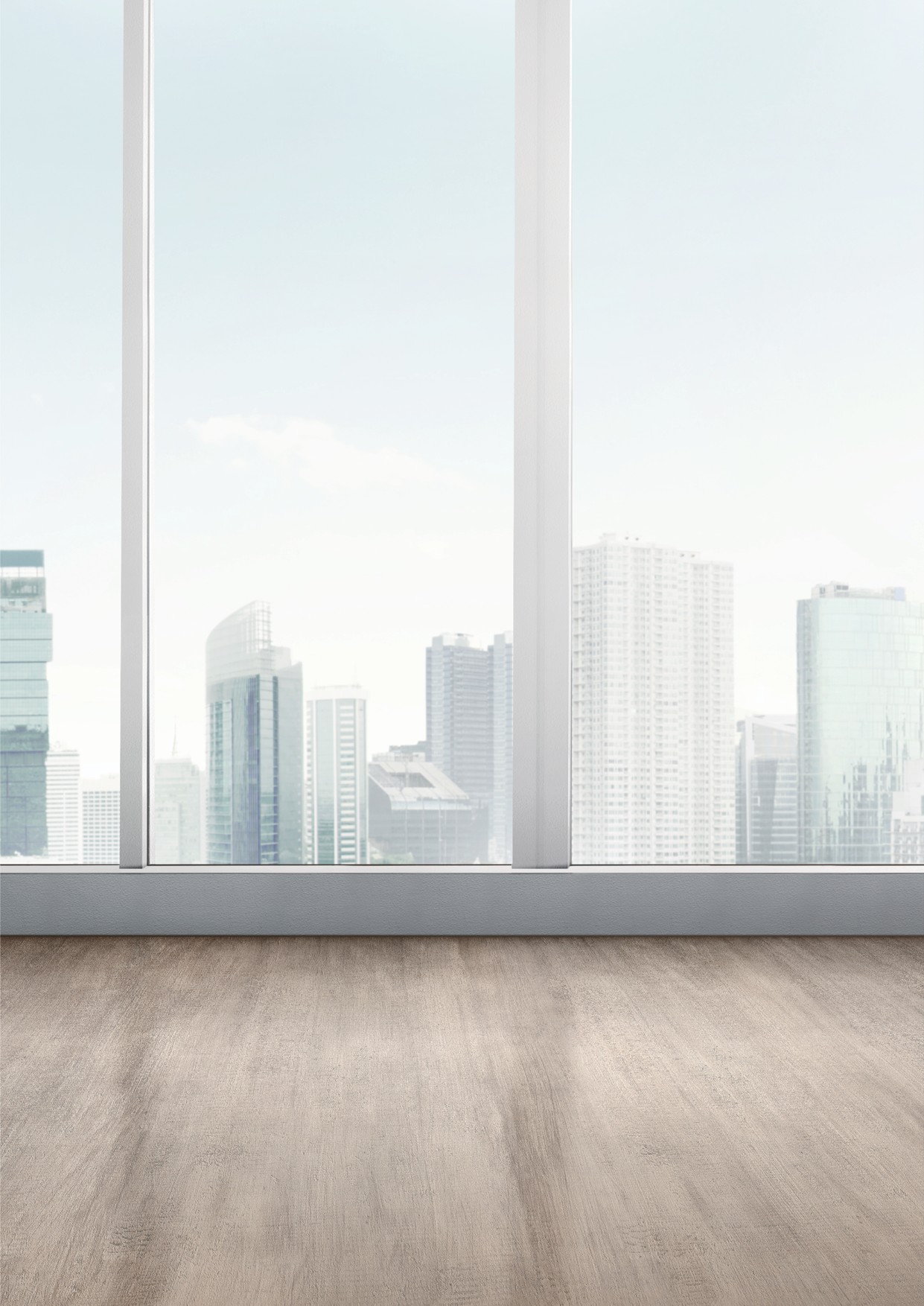 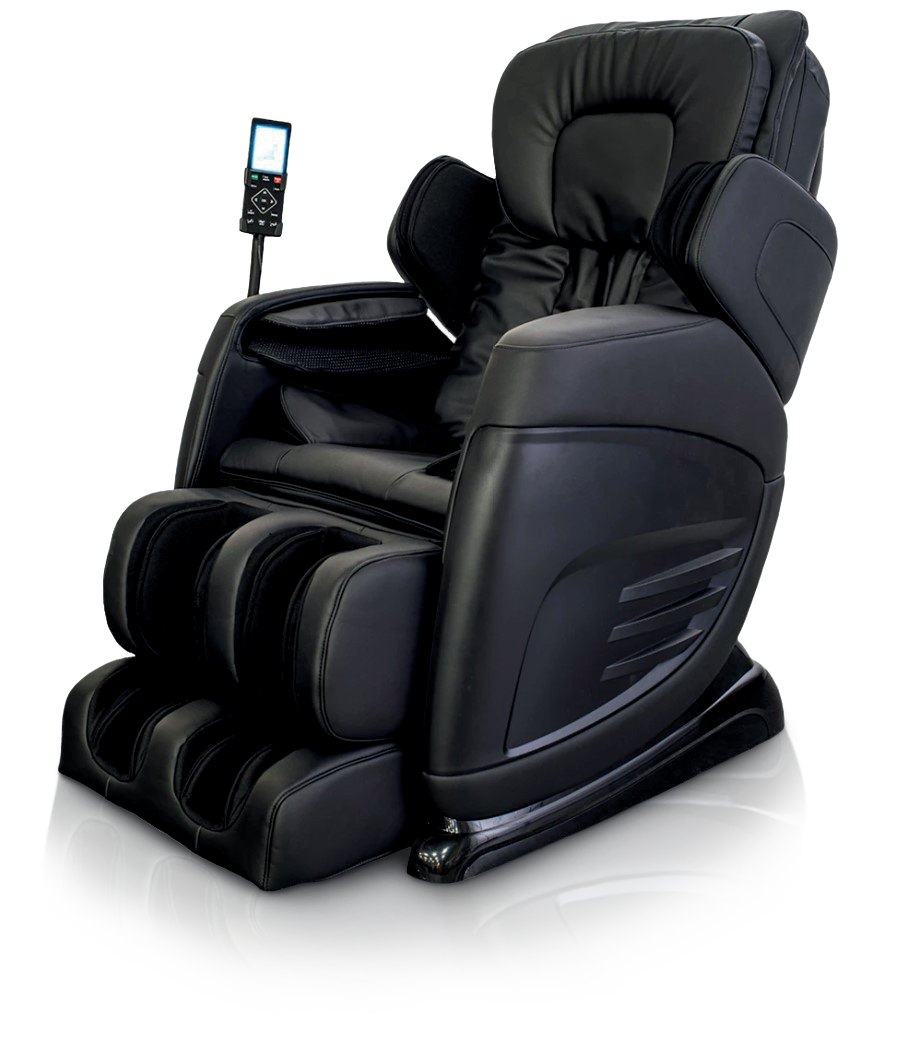 Organic 2Руководство пользователяПоздравляем с приобретением массажного кресла Ergonova Organic 2! Вы сделали важный шаг для своего здоровья и хорошего самочувствия. Чтобы пользоваться им как можно дольше, получить максимум от его функционала и избежать трудностей, пожалуйста, полностью прочитайте содержа- ние этого руководства и при необходимости используйте его в будущем.Мы оставляем за собой право внести изменения в конструкцию массажного кресла. Оно может быть изменено без предварительного уведомления. Рисунки, расположенные в Инструкции по эксплуатации являются справочным материалом.Ergonova - немецкий бренд массажного оборудования первоклассного качества. С 2009 года десят- ки тысяч людей улучшили качество своей жизни и ощутили преимущества продукции. Отличитель- ные особенности оборудования Ergonova – надежность и долговечность, новейший современный функционал, удобство использования и стильный дизайн.СодержаниеОТЛИЧИТЕЛЬНЫЕ ОСОБЕННОСТИ 		3ПОДГОТОВКА К ИСПОЛЬЗОВАНИЮМеры предосторожности 		4 Наименование компонентов 		8Составляющие кресла 	10 Список деталей 	11 Установка 	12 Перед массажем 	16УПРАВЛЕНИЕПульт управления 	18 Включение и выключение кресла 	22 Иллюстрации к функциям 	23ПОСЛЕ МАССАЖАЗавершение работы кресла 	24УХОД И ТЕХНИЧЕСКОЕ ОБСЛУЖИВАНИЕ 	25 УСТРАНЕНИЕ НЕПОЛАДОК 	26 ТЕХНИЧЕСКИЕ ХАРАКТЕРИСТИКИ 	27ОТЛИЧИТЕЛЬНЫЕ ОСОБЕННОСТИМассажное кресло Organic 2 может производить массаж тела с помощью комбинаций из 5 массажных техник, таких как разминание, постукивание, похлопывание, Комбо, Шиацу. Это позво- ляет стимулировать акупунктурные точки, снимать усталость и улучшить кровообращение.Кресло обеспечивает качественный массаж спины и шеи, который облегчает боль и расслабляет воспаленные мышцы.Воздушно-компрессионные подушки обеспечивают расслабляющий массаж ног, бедер, ступней, плеч, кистей и предплечий, улучшая кровообращение во всем теле.26 настраиваемых параметров позволяют создать индивидуальный массаж для каждого пользо- вателя.Функция Zero G (нулевая гравитация) обеспечивает более эффективную проработку зажатых мышц за счет положения тела во время сеанса массажа.Режим подогрева обеспечивает более глубокий массаж, усиливающий кровообращение, что   может помочь расслабить любую воспаленную мышцу и обеспечить максимально глубокий и эффек- тивный массаж.Воздушно-компрессионный массаж плеч, рук, бедер, ног и стоп.Подставка для ног выдвигается на 20 см вперед, что позволяет полноценно использовать кресло людям разного роста.Эргономичный дизайн кресла.Пульт управления с цветным экраном.Спинка и подставка для ног могут регулироваться под любым углом.ПОДГОТОВКА К ИСПОЛЬЗОВАНИЮМеры предосторожностиВнимательно прочитайте МЕРЫ ПРЕДОСТОРОЖНОСТИ перед использованием кресла. Меры предосторожности помогут Вам использовать изделие безопасно.Перечисленные далее несчастные случаи, вызванные неправильным использованием кресла, сопровождаются значками «ОСТОРОЖНО» и «ВНИМАНИЕ». Пожалуйста, не игнорируйте данную информацию и следуйте инструкциям в данном руководстве.Пожалуйста, храните руководство в легко доступном месте.Расшифровка символов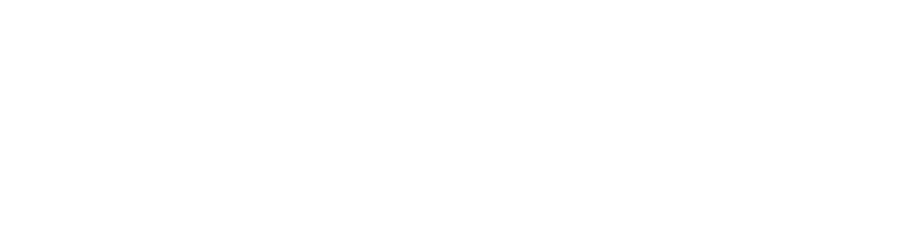 ЗаземлениеКресло оборудовано шнуром питания с проводом заземления. Вилку следует подключать в подходящий разъем, правильно установленный и соответствующий по конструкции.Замена предохранителяЕсли предохранитель сгорел, пожалуйста, выключите питаниеи отключите кресло от сети. Откройте крышку отсека предохраните- ля, которая находится около выключателя. Замените предохранитель таким же, как и старый, и закройте крышку. Или обратитеськ профессиональному электрику.Наименование компонентовВнешние составляющиеПульт управленияДержатель ПодлокотникОбивка Блок для икрБлок для стопСпинка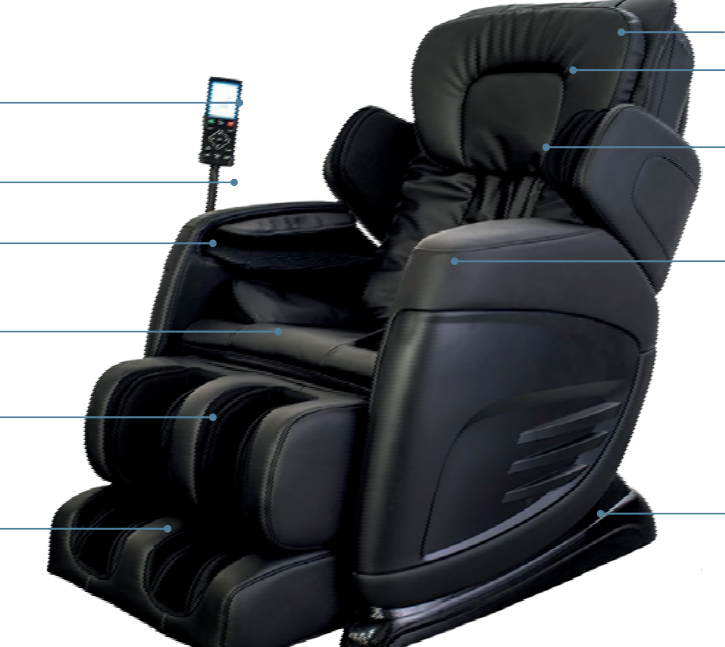 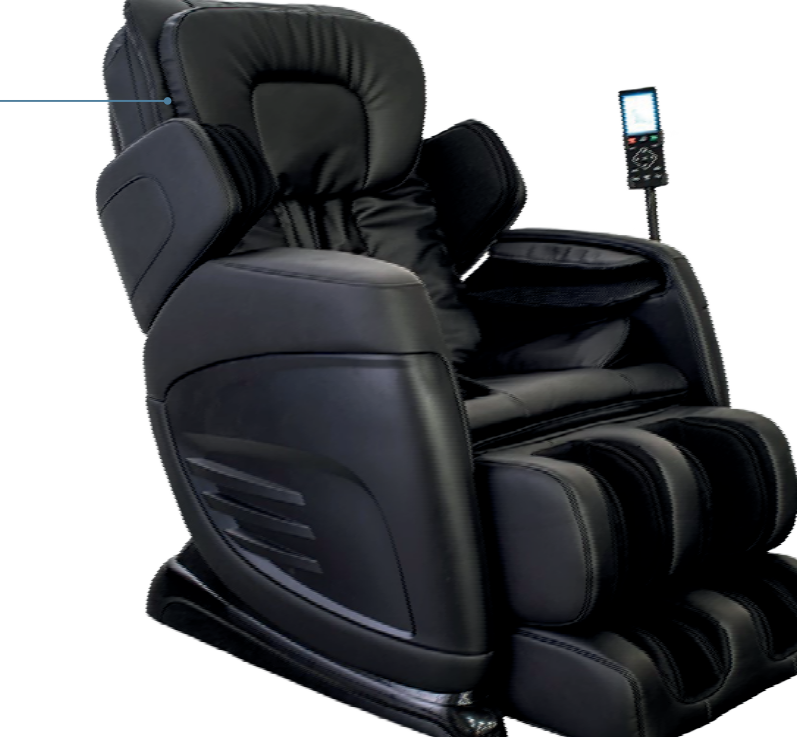 Подушка для спины Подушка для головыВоздушно- компрессионные подушки для плечПодлокотникКолесикоБлок питания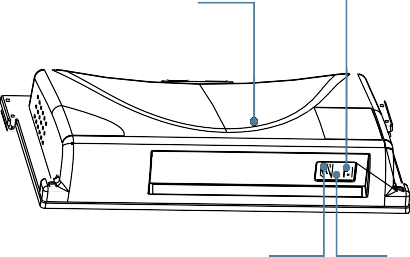 ВыключательРазъем для кабеля питанияПредохранительВнутренние составляющиеМассажные ролики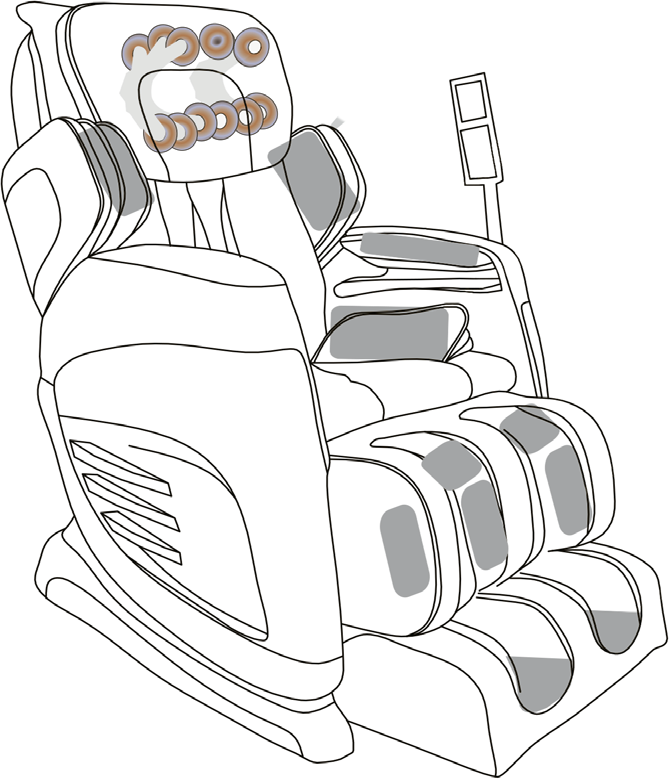 Воздушно-компрессионные подушки для плечВоздушно-компрессионные подушки в полокотникеВоздушно-компрессионные подушки для бедерВоздушно-компрессионные подушки для голенейВоздушно-компрессионные подушки для стопСоставляющие кресла32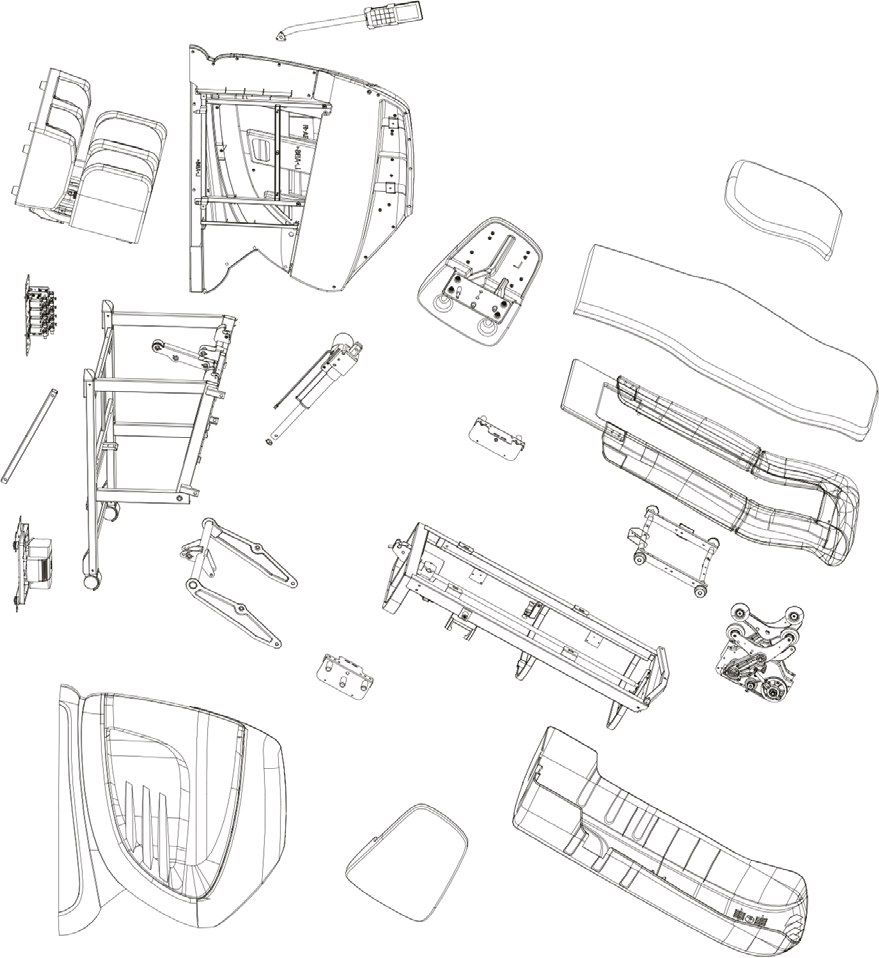 91Список деталейУстановкаШаг 1. Достаньте комплектующие и корпус кресла из коробокВытащите из коробки основание и комплектующие. Рекомендуется извлекать кресло вдвоем. Проверьте наличие всех комплектующих по списку.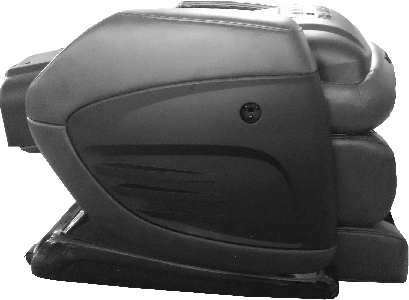 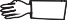 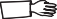 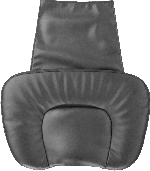 Подголовник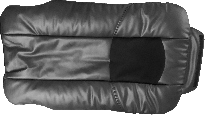 Обивка спинки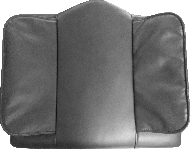 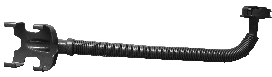 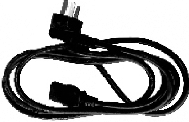 Обивка сидения	Держатель пульта управления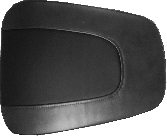 Механизм для массажа левого плечаКабель питания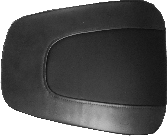 Механизм для массажа правого плечаШаг 2. Установка спинки креслаПоднимите спинку кресла на 120 градусов до тех пор, пока не раздастся щелчок. Спинка зафиксирована.Примечание. Когда спинка опущена вперед, приоткройте подушку сиденья и потяните вверх фиксатор, как показано на рисунке. Пропустите этот шаг, если Вы не специалист по ремонту и обслуживанию кресел.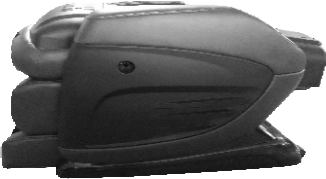 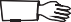 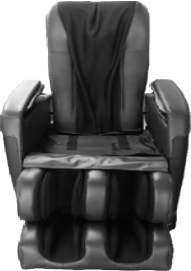 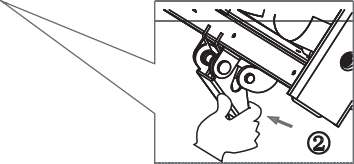 ⒶШаг 3. Установка подлокотников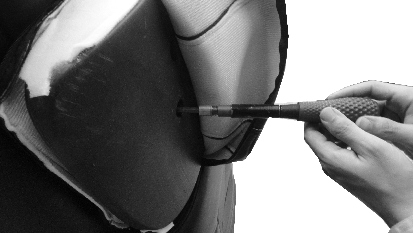 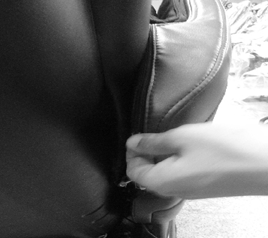 Вставьте 3 штифта на подлокотнике (в области плеча) в три отверстия в спинке кресла. Расстегните молнию в плечевой части устройства, приподнимите подушку и совместите отверстия для винта под подушкой и на подлокотнике. Вставьте болт в отверстие, затяните его крестообразной отверткой и застегните молнию. Повторите с другим подлокотником.Демонтаж подлокотников: расстегните молнию в плечевой части устройства, и открутите винт. После этого с силой потяните подлокотник вперед, чтобы штифты из отверстий.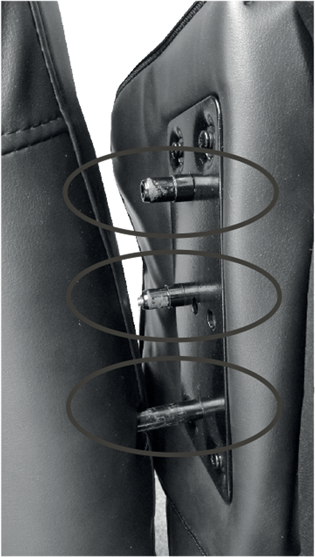 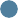 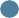 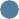 Вставьте 3 штифта на подлокотнике (в области плеча) в три отверстия в спинке кресла. Самый длинный штифт соответствует самому нижнему отверстию.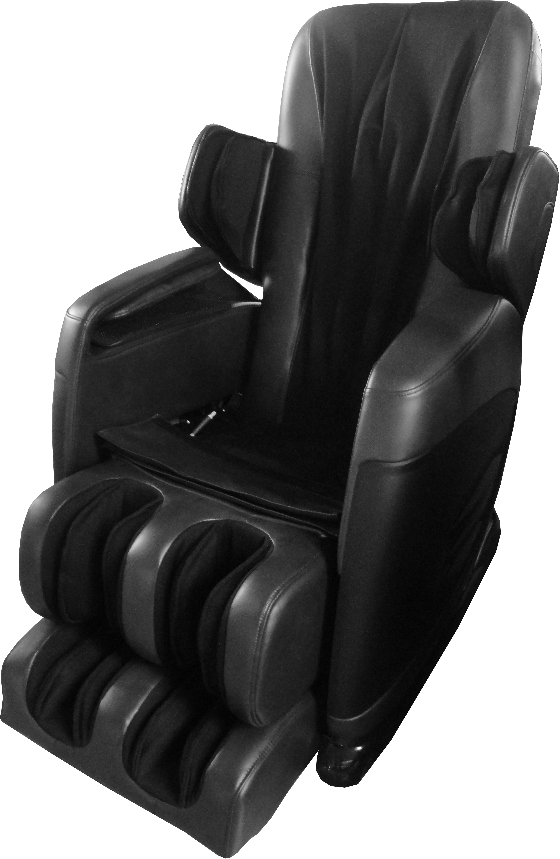 Шаг 4. Установка держателя пульта управленияВставьте крепежный элемент держателя в отверстие в правом подлокотнике. После установки держателя, закрепите конструкцию с помощью винтов M5*16 . Установите пульт на держатель.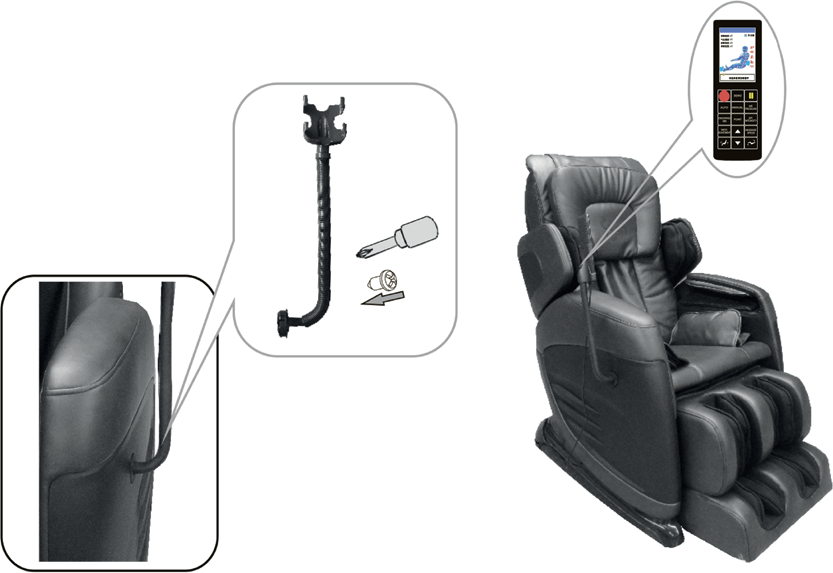 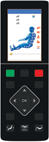 Шаг 5. Соединение воздушных подушекВставьте воздушную трубку на правой стороне кресла в штуцер. Закройте сидение липучкой и молнией.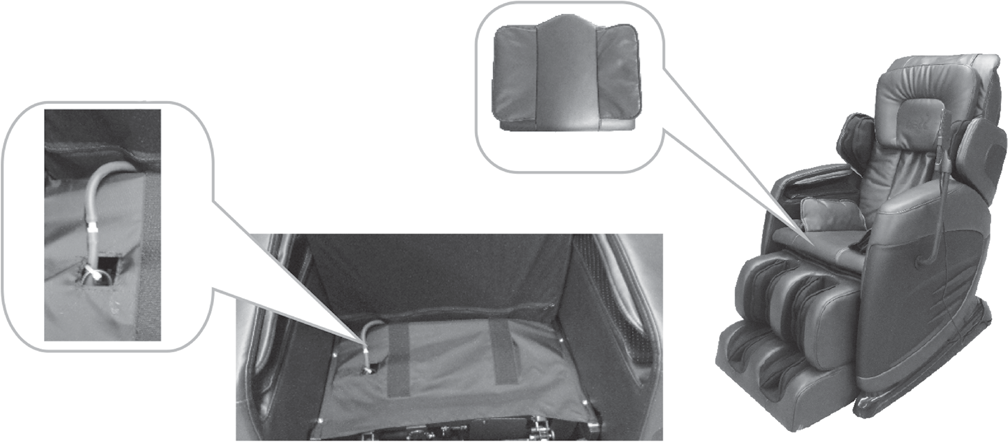 ОСТОРОЖНОЭтот знак указывает на опасность для жизниВНИМАНИЕЭтот знак указывает  на  возможность повреждения составляющих устройства или травмНедопустимые действияЗапрещено самостоятельно ремонтироватьПривлечение внимания пользователя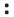 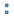 Использование шнура питанияВНИМАНИЕВНИМАНИЕВНИМАНИЕОстеопороз, переломы и острые болезненные ощущения,Использовать устройствос осторожностью,перед использовани- ем проконсультиро- ваться с лечащим врачомнапример, растяжение связок.Использовать устройствос осторожностью,перед использовани- ем проконсультиро- ваться с лечащим врачомСердечные заболевания (в том числе наличие электронногоИспользовать устройствос осторожностью,перед использовани- ем проконсультиро- ваться с лечащим врачомкардиостимулятора и/или иных внутренних электроаппаратов).Использовать устройствос осторожностью,перед использовани- ем проконсультиро- ваться с лечащим врачомОнкологииИспользовать устройствос осторожностью,перед использовани- ем проконсультиро- ваться с лечащим врачомНарушения мозгового кровообращенияИспользовать устройствос осторожностью,перед использовани- ем проконсультиро- ваться с лечащим врачомСахарный диабетИспользовать устройствос осторожностью,перед использовани- ем проконсультиро- ваться с лечащим врачомИскривления позвоночникаИспользовать устройствос осторожностью,перед использовани- ем проконсультиро- ваться с лечащим врачомОстеохондрозИспользовать устройствос осторожностью,перед использовани- ем проконсультиро- ваться с лечащим врачомБеременные и недавно родившиеИспользовать устройствос осторожностью,перед использовани- ем проконсультиро- ваться с лечащим врачомТромбоз, варикоз и кожные воспаленияИспользовать устройствос осторожностью,перед использовани- ем проконсультиро- ваться с лечащим врачомНарушения восприятия температурыИспользовать устройствос осторожностью,перед использовани- ем проконсультиро- ваться с лечащим врачомСолнечные ожоги, озноб, давление или физическая слабостьИспользовать устройствос осторожностью,перед использовани- ем проконсультиро- ваться с лечащим врачомВозраст старше 80 летИспользовать устройствос осторожностью,перед использовани- ем проконсультиро- ваться с лечащим врачомПониженные физические, сенсорные или умственные способностиИспользовать устройствос осторожностью,перед использовани- ем проконсультиро- ваться с лечащим врачомВНИМАНИЕВНИМАНИЕВНИМАНИЕНе используйте устройство, если оно или Ваши руки мокрые;Если у Вас повышенная чувствительность к теплу; используйте кресло с осторожностью;Не спите во время массажа;Во избежание застревания не оставляйте на кресле или рядом с ним посторонние предметы;Убедитесь, что вокруг кресла во время регулировки положения спинки  и подставки для ног нет детей или домашних животных;Если вы почувствовали дискомфорт, прекратите массаж и обратитесь к врачу;Не массируйте живот, будьте осторожны во время массажа шеи;Прежде, чем встать с кресла, дождитесь его полной остановки;Не используйте кресло вместе с другими  устройствами;Дети и домашние животные не должны играть в массажном кресле, особенно во время массажа. Недопустимо сидеть на спинкеили подлокотниках;Люди с нарушением двигательной функции должны пользоваться креслом под присмотром;Перед перемещением устройства убедитесь, что спинка и подставка для ног находятся в исходном положении.Риск несчастных случаев/травмУбедитесь, что вилка полностью вставлена в розетку;Подключите кабель питания в подходящую по напряжению и конструкции розетку;Всегда отключайте кресло, если не используете его. Для этого нажмите кнопку ВКЛ/ВЫКЛ на пульте управления, отключите выключатель питания и вытащите вилку из розетки.Риск поражения электрическим током/пожарНе скручивайте массажные подушки и обивку при хранении;Используйте кресло только по его пнрямому назначению – массаж.Не запускайте его без пользователя;Не оставляйте включенное устройство без присмотра.Риск несчастного случаяНе используйте кабель питания, вилку или розетку, если они имеют признаки повреждения;Не используйте напряжение, отличное от номинального;Не используйте поврежденный кабель питания, не ставьте на него тяжелые предметы, не натягивайте и не сгибайте слишком сильно;Не держите кабель питания рядом с отопительными и нагревательными приборами.Риск поражения электрическим током/пожарЕсли кресло работает некорректно, сломано, облито водой, обраитесь в специализированный сервисный центр. Не допускается самостоятелный ремонт;Если кабель питания поврежден, не ремонтируйте его самостоятельно, обратитесь в сервисный центр;Во избежание поражения электрическим током не откры- вайте и не ремонтируйте кресло. Оно не предназначено для обслуживания пользователем;Проверяйте целостность обивки кресла, в случае неболь- ших повреждений выключите его и обратитесь в сервисный центр.Ремонти обслуживаниеОСТОРОЖНООСТОРОЖНООСТОРОЖНОСтавьте кресло на плоской поверхности.Во избежание паденияМаксимальное время сеанса массажа 20 минут. По 5 минут в каждой позиции, начиная с легкого уровня интенсивности. Более продолжи- тельный массаж в одном положении может принести дискомфорт.Во избежание неприятных ощущений в телеПеред тем, как сесть в кресло, убедитесь, что массажные ролики находятся на своем месте.Во избежание утери, падений и зажима между частями кресла пульт управления необходимо хранить в предназначенном для него кармане.Убедитесь, что выключатель находится в положении OFF перед тем, как подключить кресло к сети.Для предотвращения травмВыключите кресло перед тем, как отключить его от сети.Во избежание проблем при включенииУбедитесь, что вилка плотно вставлена в розетку.Для предотвращения короткого замыкания и риска возгоранияУбедитесь, что шнур питания не поврежден, на нем нет воды и мусора.Для предотвра- щения эл. шока в случае утечки или поврежденияУбедитесь, что заземляющий контакт подключенкорректно. Он не должен быть загнут  или отрезан.	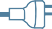 Для предотвра- щения эл. шока в случае утечки или поврежденияНе нажимайте руками и не наступайте ногами на массажные ролики;Не помещайте руки между работающими массажными роликами.Не помещайте руки в щели между механизмами.Не вставляйте, не садитесь и не кладите ничего на спинку, подлокот- ники или подставку для ног.Не вставайте с кресла во время массажа.Не передвигайте работающее кресло.Не отключайте от сети работающее кресло.Не кладите руки или голову между подставкой для ног и полом.Не пользуйтесь креслом с украшением в волосах.Не кладите острые предметы в задние карманы, когда делаете массаж ягодиц и бедер.Не сидите на спинке и не давите на нее, когда кресло возвращается в исходное положение.Не делайте массаж на участках с поврежденной кожей или в тонкой одежде, это может вызвать болезненные ощущения.Для предотвращения аварии или травм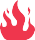 Берегите кресло от жары, влажности, острых предме- тов и агрессивных, горючих, взрывчатых средств.Запрещено пользоваться в кресле электроодеялом и другими устройствами электрообогрева.Берегите кресло от обогревателей и других горячих предметов.Не держите кресло под прямыми солнечными лучами.Не пользуйтесь креслом на открытом воздухе.Чтобы предотвратить стирание, выцветание обивкиОСТОРОЖНООСТОРОЖНООСТОРОЖНО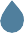 Не используйте и не храните кресло во влажной среде, в бассейне, ванной комнате и.т.п.Держите кресло и пульт управления сухим.Не пользуйтесь креслом, когда ваше тело влажное.Для предотвращения поражения эл. током.Убедитесь, что кресло заземлено правильно, в противном случае возможно поражение эл. током. если вы сомневаетесь, обратитесь к профессиональному электрику.Если вилка не соответствует по конструкции розетке, не меняйте ее самостоятельно, обратитесь к профессиональному электрику или в сервисный центр.Для предотвращения поражения эл. током.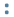 Отключите кресло от сети, прежде чем заниматься чисткой.Отключите кресло от сети после использования кресла.Отключите питание, если есть какие-либо повреждения в системе питания.Придерживайте розетку при отключении от сети, никогда не дергайте за шнур питания.Для предотвращения поражения эл. током и возгорания.Пожалуйста, выключайте питание и отключайте кресло от сети после сеанса массажа.Если произошло отключение электричества, немедленно отключите кресло от розетки.Для предотвращения несчастных случаев и травм.№НаименованиеКоличество1Блок для ног и стоп12Правый подлокотник13Пульт управления14Электропривод15Механизм для массажа правого плеча16Фиксатор для правого подлокотника17Обивка спинки кресла18Подголовник19Лицевой каркас спинки110Металлический каркас для массажного механизма111Массажный механизм212Каркас спинки кресла113Крышка спинки кресла114Механизм для массажа левого плеча115Фиксатор для левого подлокотника116Левый подлокотник217Поворотный механизм118Воздушные трубки119Каркас сидения120Соединительный узел121Электромагнитный клапан1